melléklet: Képek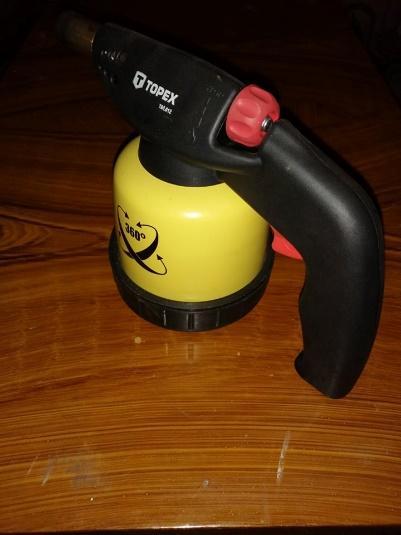 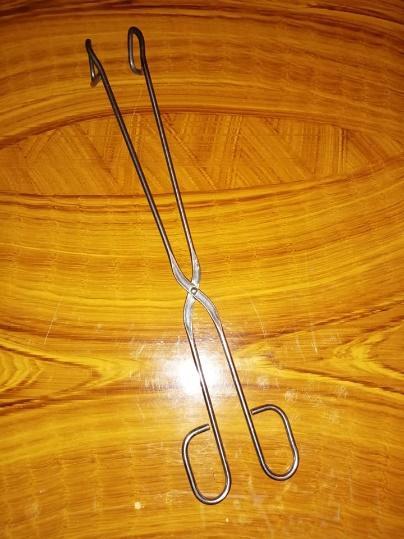 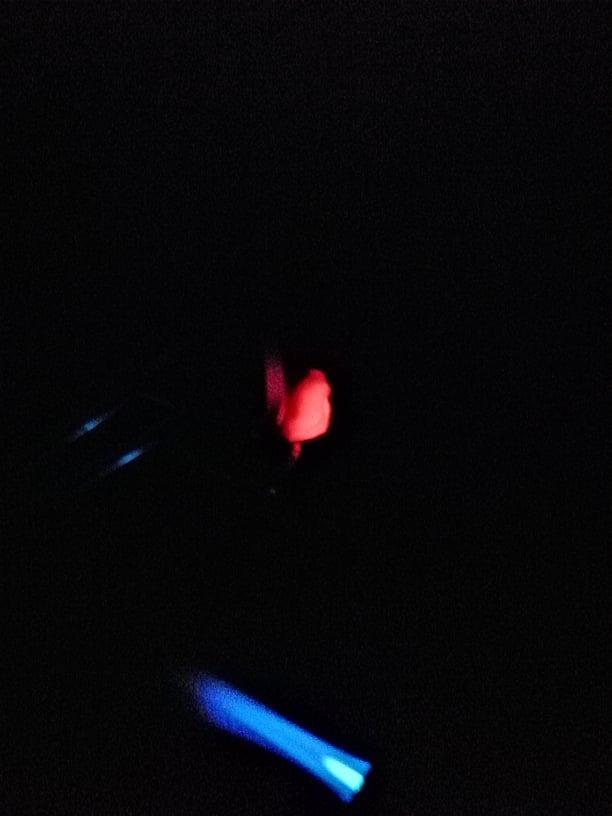 1. Kép			2. Kép			                  3. Kép(saját készítésű képek)